Отчет по социальному сотрудничеству,3 - в класс(2015 – 2016 учебный год)Классный руководитель: Щекачева Н. Н.ДК «Алюминщик», 28.10.2015г.Районный праздник «Путешествие по России».28 октября учащиеся 3 «В» класса посетили районный праздник «Путешествие по России» в ДК «Алюминщик» , посвященный Дню народного единства. Дети узнали, почему так назван праздник и в чем его уникальность. Ребята принимали активное участие в конкурсах и играх данного мероприятия.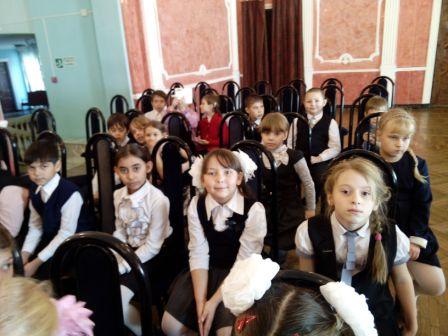 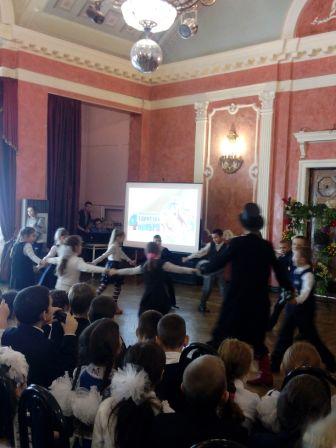 